Брестская районная централизованная библиотечная системаСектор библиотечного маркетингаКниги, помогающие жить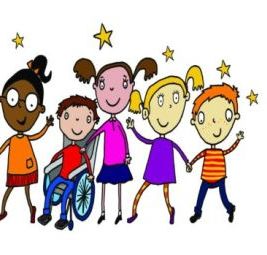 Рекомендательный указатель литературы для читателей с ограниченными возможностями здоровья и жизнедеятельностиУказатель объединил книги о тех, кто преодолел тяжкий недуг или научился достойно жить с неизлечимой болезнью. Эти книги - лекарство от собственного бессилия, отчаянья и малодушия. От эгоизма и чёрствости окружающих. Это художественная и документальная проза классических и современных, отечественных и зарубежных авторов.    Маленьким: Андерсен Х.К. Ангел. Любое издание.  		«Каждый раз, как умирает доброе, хорошее дитя, с неба спускается божий ангел, берет дитя на руки и облетает с ним на своих больших крыльях все его любимые места. По пути они набирают целый букет разных цветов и берут их с собою на небо, где они расцветают еще пышнее, чем на земле». Так случилось и на этот раз: «И дитя широко-широко открыло глазки, вглядываясь в прелестное, радостное лицо ангела. В ту же самую минуту они очутились на небе у Бога, где царят вечные радость и блаженство. Бог прижал к своему сердцу умершее дитя - и у него выросли крылья, как у других ангелов, и он  полетел рука об руку с ними».   Андерсен Х.К. Стойкий оловянный солдатик. Любое издание.  		Все солдатики были совершенно одинаковы, кроме одного, который был с одной 	ногой: его отливали последним, и олова немножко не хватило. Но он стоял на своей одной ноге так же твердо, как другие на двух. Одноногий солдатик, как раз, и оказался самым замечательным из всех. А его недостаток с лихвой компенсируется храбрым и любящим сердцем.  Вестли А.К. Каос и Бьернар. Олауг и Пончик: Повести / Анне-Кат. Вестли; пер. с норв. Л. Горлиной; рис. Ю. Вестли. – М.: Дет. лит.,1988. – 239 с.: ил. – (Библиотечная серия).  		Герои книг Анне Вестли добры и внимательны друг к другу и всегда готовы прийти на помощь тому, кто в ней нуждается. Дети и родители в них всегда понимают друг друга и, читая эти книги, родители неназойливо учатся быть хорошими папами и мамами.  	У маленького Каоса есть друг Бьёрнар, который с детства прикован к инвалидной коляске: врожденное ущемление спинного мозга. Но это обстоятельство нисколько не влияет на отношения ребят. С помощью их неуемной фантазии инвалидная коляска Бьёрнара превращается то в автомобиль или автобус, то в пароход или подводную лодку, а то и вовсе в космический корабль. И начинаются увлекательные путешествия. Со временем к их компании присоединяются маленький Пончик и подружка Олауг. Вэнблад М. Птенчик Короткие Крылышки / Матс Вэнблад, Пер Густавссон; рис. П. Густавсон; пер. со швед. Е. Ермалинской. – М. : Текст, 2001. – 26 с. : ил. Птенчик родился не таким как другие: его короткие (недоразвитые) крылышки не позволяют ему летать. Многие спешат ему на помощь, но Птенчику Короткие Крылышки предстоит самому разобраться, кто он такой и как ему жить в этом мире. И научиться самостоятельно решать свои проблемы, чтобы не быть обузой для других. Габбе Т.Г. Город мастеров, или Сказка о двух горбунах. Любое издание  		Это одна из наиболее известных детских пьес Тамары Габбе о добре и зле: о двух горбунах – добром и злом. Книга была написана в годы Великой Отечественной Войны, в блокадном Ленинграде. В процессе работы писательница изучала старую фламандскую сказку "Караколь-Бистеколь". Пьеса-сказка вышла отдельной книжкой в 1943 г. Но и современным читателям интересны описанные в пьесе события, происходящие в средневековом порабощенном городе и сказочные персонажи, которые не желали мириться с участью рабов. Катаев В.П. Цветик-семицветик. Любое издание.  		«Лети, лети, лепесток, 		Через запад на восток, 		Через север, через юг, 		Возвращайся, сделав круг. 		Лишь коснешься ты земли – 		Быть по-моему вели. Вели, чтобы Витя был здоров!», - проговорила девочка Женя, отрывая последний лепесток волшебного цветка. И в ту же минуту мальчик Витя, обреченный пожизненно ходить в уродливом башмаке на очень толстой подошве, «…вскочил со скамьи, стал играть с Женей в салки и бегал так хорошо, что девочка не могла его догнать, как ни старалась». Сказка со счастливым концом, которого могло и не быть. Ведь предыдущие желания Жени были совсем другими... Кинг-Смит Д. Шпунтик Собачья Лапа // Кинг-Смит Д. Всё о... Шпунтик Собачья лапа. Поросенок Бейб. Туз Треф. Мыши Мартина. Школьная мышь. Золотой гусенок. Гарри и попугай. Ежик Макс: Повести / Дик Кинг-Смит; Пер. с англ. Н. Рахмановой, М. Арсеньевой, И. Сендерихиной, В. Полищук, Ю. Скоробогатовой; худож. И. Баранов, И. Шибанов, Е. Шипицина. — Спб.: Азбука-классика, 2007. - 592 с.: ил. Это остроумная и мудрая сказка об особенном поросенке. Да, бывает и такое – у почтенных мамаш пятнистой породы рождаются хилые недомерки, да еще и с «собачьими лапами» вместо честных свинячьих передних копытец... Там, где живет наш поросенок, их кличут Шпунтиками, да что толку – жизнь их очень коротка, не больше пары дней – ни к чему фермерам «поросячий брак». Только Шпунтик сумел убежать от дубинки свинаря и вернуться через огромное поле в свинарник к мамаше – тогда его в награду и жить оставили. Вырос он веселым, любознательным и компанейским существом, подружился с уткой, научился плавать (вот и «собачьи лапы» пригодились), а когда пришло Большое Летнее Наводнение Шпунтик с уткой Фелисити спасли жизнь тому самому свинарю... Кротов В.Г. Червячок Игнатий и его мечты: Сказки / Виктор Гаврилович Кротов; худож. А.Власова; М.: Центр "Нарния", 2007. – 160 с.: ил. «Мотылёк Миха забился в густую траву, где его никому не было видно, и плакал. Не то чтобы ревел во весь голос, но всхлипывал очень горестно.       	Червячок Игнатий знал, что мотыльку есть из-за чего переживать. Что-то случилось у Михи с левым крылышком. Махать им становилось всё труднее, врачи разводили лапками и не знали, что посоветовать. Теперь вот уже совсем не получалось летать.       	Как его утешить? Может, от утешений ему только хуже будет? Но оставить его горевать в одиночестве червячок Игнатий не мог…».																			Кротов В.Г. Червячок Игнатий и его чаепития / Виктор Кротов; худож. А. Власова ; М.: Центр "Нарния", 2009. – 144 с.: ил. «У червячка Игнатия и его многочисленных друзей появился новый знакомый – пятиногий паук Файв (если кто-то забыл: у пауков восемь ног). Первыми Файва увидели паучата Чак и Чика и он произвел ни них неизгладимое впечатление: «Он просто шел. Но так странно, медленно, кособоко… просто жуть. Будто и не паук вовсе, а привидение». Мудрый червячок Игнатий поспешил их успокоить: «Может, он очень даже хороший, хоть и ходит странно». И действительно, пятиногий паук Файв оказался не просто «очень даже хорошим», а еще прекрасным игроком в салочки…»Линдгрен А. В сумеречной стране // Линдгрен А. Нет в лесу никаких разбойников: Сказки / Астрид Линдгрен; пер. со шведск. И. Новицкой; худож. И. Викланд, И. Ванг-Нюмен. – М.: Семья и школа, 1995. – С. 26-37 : ил. – (Детская библиотека «Семьи и школы». Вып. 4.).      «У меня нога болит уже целый год. И все это время я пролежал в постели. Я совсем не могу ходить. Мама очень расстраивается из-за моей ноги. Однажды я услышал, как она сказала папе:  	- Ты знаешь, я думаю, Ёран никогда больше не сможет ходить». Но маленький Ёран умеет не только ходить, но и летать… Каждый вечер вместе с господином Вечерином он отправляется в Сумеречную Страну, где больная нога (как и многое другое) «не имеет никакого значения»… Линдгрен А. Кое-какая живность для Каля-паралитика // Линдгрен А. Нет в лесу никаких разбойников: Сказки / Астрид Линдгрен; пер. со шведск. И. Новицкой; худож. И. Викланд, И. Ванг-Нюмен. – М.: Семья и школа, 1995. – С. 222-230 : ил. – (Детская библиотека «Семьи и школы». Вып. 4.). Калю уже шестнадцать лет, но он не может ходить и все время лежит один в своей комнате. «Когда он был маленький, он сильно заболел, а после у него отнялись ноги». Чтобы ему не было скучно, две маленькие девочки решили подарить ему на Рождество «что-нибудь живое – только что родившегося котенка». Мамин-Сибиряк Д.Н. Серая Шейка. Любое издание  		Серой Шейкой мама Утка и папа Селезень называли свою калеку-дочь, «…у которой было переломлено крыло ещё весной, когда подкралась к выводку Лиса и схватила утёнка. Старая Утка смело бросилась на врага и отбила утёнка; но одно крылышко оказалось сломанным…Окесон К.Ф. Гражданин, гражданка и маленькая обезьянка: Книжка-картинка / Ким Фупс Окесон; пер. с дат. М. Людковской; худож. Э. Эриксон. – М.: Открытый мир, 2008. – 14 с.: ил. – (Из книг Оранжевой коровы).        		Эта удивительная история о том, как в самой обычной семье, у самых обычных мужчины и женщины родилась маленькая обезьянка. О том, как они страдали и таились, как старались скрыть ее ото всех. И вот однажды пошли они в зоопарк и увидели на руках у обезьяны самого обычного человеческого ребенка...: Вокруг никого не было и казалось, что подменить одного малыша другим проще простого. Да, так подумали мужчина и женщина, но сделать так не смогли, как ни странно, не смогли поменять, пусть обезьянку, но свою собственную на замечательного младенца. Как-то они вдруг сразу поняли, что это невозможно, что нужен им свой детеныш, каким бы он ни был. И с той поры они перестали стесняться своей маленькой обезьянки и уже не скрывали ее от людей. Парфентьев А. Рыжая лапка // Читайка. – 2006. - № 1. – С. 9-15. 		Новогодние истории всегда пронизаны теплом, счастьем, ожиданием чуда. И этот совсем небольшой рассказ - не исключение… Халаши М. И вдруг раздался звонок... : Повесть / Мария Халаши ; пер. с венг. Е. Тумаркиной; рис. В. Самойлова. - М. : Дет. лит., 1979. - 190 с., ил. 		Семилетняя Шарика перенесла тяжелое заболевание - детский паралич, она не может ходить и прикована к креслу. Но болезнь не заслонила от нее мир. Шарика тянется к людям: радуется гостям, пытается представить, как играет с ребятами ее старшая сестра Габи и с нетерпением ждет, не позвонит ли кто-нибудь в дверь. Шарика - мужественная, самоотверженная девочка, она стойко противостоит испытаниям, выпавшим на ее долю. Но она необыкновенная девочка еще и потому, что большая выдумщица и фантазерка. Уилсон Ж. Вечеринка с ночевкой: Повесть / Жаклин Уилсон; пер. с англ. И. Шишкова. М. : ЗАО «РОСМЭН-ПРЕСС», 2006. - 128 с.     Семья маленькой Дейзи вынуждена переехать в другой город, чтобы ее старшая сестра Лили могла посещать специальную школу. Лили одиннадцати лет. В результате родовой травмы она не умеет ходить и даже ползать. Говорить она тоже не умеет.       	Но маленькая Дейзи любит свою сестричку. Она помогает маме ухаживать за ней и рассказывает Лили обо всем, что происходит в жизни: о переходе в новую школу, о своих новых подругах-одноклассницах, отношения с которыми складываются не просто. Любимое развлечение подружек – устраивать вечеринки с ночевкой в день рождения. Следующий день рождения – у Дейзи. Девочка очень переживает о том, как ее подруги отнесутся к Лили… Тем, кто уже подрос:   Байерс Б. Лебединое лето / Байерс Б.; пер. с англ. А. Дубининой. – М. : Центр «Нарния», 2007. – 166 с. : ил. – (Тропа Пилигрима). Главной героине книги Саре Годфри 14 лет и она переживает непростой период взросления. Жизнь, и правда, не мила, если у тебя умерла мама, папа живет далеко, а младший брат Чарли отстает в развитии. Однажды Чарли пошел разыскивать лебедей, которые ему очень нравились, и заблудился в лесу. Поиски мальчика перевернули внутренний мир Сары.   18. 	Бернетт Ф. Таинственный сад: Роман / Пер. с англ. А.Иванова, А.Устиновой; худож. А. Власова. — М.: Планета детства: Астрель: АСТ, 1999. — 319 с.: ил. — (Любимые книги девочек). Десятилетняя англичанка Мэри Леннокс выросла в Индии. Родители Мэри скоропостижно умирают и девочку отправляют в Англию к ее дяде - лорду Крейвен. Дядя не рад приезду своей племянницы; уже десять лет он оплакивает потерю любимой жены и ему некогда заниматься маленькой Мэри. Чтобы хоть как-то развлечься и не чувствовать себя одинокой, Мэри начинает исследовать огромный особняк дяди…   19. 	Болдуин Э.Н. Еще немного времени / Пер. с англ. И.М. Бернштейн. – М. : ОГИ,         2003. – 116 с.  		В центре повествования большая семья – папа, мама, три сестры и два брата. Четвертый ребенок в семье – Мэтти, у него синдром Дауна. Повествование ведется от лица десятилетней Сары. Такой ребенок в семье и для родителей, и для братьев и сестер – большая проблема и нелегкое испытание.  На некоторое время Мэтти оказался в частном пансионе среди себе подобных. И все как будто бы неплохо складывается, можно жить легко и весело. Но что-то не так…Все заскучали без Мэтти. 20. 	Брандт, Л. Остров Серафимы / в кн. Л. Брандт. Браслет-2. - М.: Дет. Лит., 2008 Повесть о лебедице, которая не могла улетать на зиму, потому что человек подрезал ей крылья. 21.	Бруштейн, А.Я. Дорога уходит вдаль. Любое издание, первые две книги  трилогии.  		Юлькины ноги не ходят, они поражены рахитом от жизни впроголодь в темном погребе. Она – не из главных героинь этой замечательной книжки, но забыть ее невозможно. Судьба Юльки – капля воды, в которой видно, как входит в жизнь человека исцеление, когда рушатся, казалось бы, непреодолимые стены из предрассудков между ним и другими людьми, когда помощь тому, кто в нужде, становится не только естественной потребностью, но и радостью для того, кто ее оказывает.   22. 	Глейцман М. Болтушка / Пер. с англ. М. Бородицкой. – М. : ОГИ, 2002. – 144 с. Главная героиня книги двенадцатилетняя Ровена Бэтс не может говорить, но она хорошо слышит, быстро пишет свои ответы. И внутри ее идет постоянный монолог. Потому и «болтушка». Лейтмотив повести – каждый человек имеет право на свою уникальность, индивидуальность, свою «чудинку». 23.	 Гудхарт П. Джинни и ее дракончик / Пер. с англ. О. Белозерова. – М. : ОГИ, 2002. – 120 с. Из необычного яйца, обнаруженного девятилетней Джинни в курятнике, вылупляется дракончик. А тем временем в семье ждут появления малыша. Рождается ребенок с синдромом Дауна. Для Джинни не существует дилеммы принять или не принять необычного малыша. Он брат, хоть и не такой как все: «…я словно вылупилась заново из яйца и меня окружает иной мир, непохожий на прежний, но в котором мне все же может быть хорошо…». А для родителей – трудный путь принятия решения: отказаться или оставить неизлечимо больного ребенка. 24. 	Джемисон С. Леди Джен: Повесть / Сесилия Джемисон; пер. с англ. Е. Сысоевой; Совр. ред. Н. Трауберг; худож. В. Фролова. – Одесса: Два Слона-Вариант,1992. – 256 с.: ил. – (В кругу семьи). «На улице Добрых детей все знали Пепси и ее мать. Пепси была убогая от рождения, а мать ее Мадлон или Вкусная миндалинка, как ее прозвали дети, считалась среди соседей личностью очень почтенной. <...> Часто, истомленная пылью и духотою, убогонькая закрывала глаза и представляла себе долину с извивающейся по ней речкой. ... Это была единственная мечта девочки, но мать, к великому своему горю, никак не могла ее осуществить». 25. 	ДиКамилло К. Приключения мышонка Десперо, а точнее – Сказка о мышонке, принцессе, тарелке супа и катушке с нитками / Кейт ДиКамилло; пер. с англ. О. Варшавер; худож. И. Олейников. – М.: Махаон, 2008. – 208 с. Мышонок Десперо родился в замке, где его предки жили спокон веков. Но родился он не таким, как обычные мышата – у него были слишком большие уши, он не вовремя открыл глаза и потому не мог выжить, и конечно, он был заморышем. Братья и сестры держались от него подальше, родители опустили лапы, но Десперо выжил и вырос. Его сердечко умело любить и ему достало отваги спуститься в мрачное подземелье замка, куда коварные крысы хитростью заманили принцессу. И он спас ее, вопреки своим слабым силам и страхам и подвиг его примирил всех обитателей замка и подземелья. 26. 	Ермолаев Ю.И. Дом отважных трусишек : Повесть / Рис. Д. Боровского. -  М. : Детская литература, 1975, - 185 с.: ил. Дом отважных трусишек – так называет главный врач детское отделение больницы.  Повесть рассказывает о мужестве маленьких пациентов, о самоотверженности врачей, о том, как вместе врачи и дети побеждают болезни. Вместе  с  Надей  Ермаковой  и  еe подружками по палате читатель пройдeт через многие испытания  и  узнает  радость  победы,  которую  одержала героиня книги над собой. И эта радость была для неe самой большой на свете.  27. 	Казаков Ю.П. Арктур – гончий пес. Любое издание. Этот рассказ о непростой жизни слепой охотничьей собаки автор посвятил памяти М. Пришвина. «Много я видел преданных собак, собак покорных, капризных, гордецов, стоиков, подлиз, равнодушных, лукавых и пустых. Арктур не был похож ни на одну из них. Чувство его к своему хозяину было необыкновенным и возвышенным… Но если не мог он ничего увидеть, зато в чутье не могла с ним сравниться ни одна собака… И еще была у него одна особенность: он никогда не визжал и не скулил, напрашиваясь на жалость, хотя жизнь была жестока к нему». 28.	Кассиль Л. Держись капитан! Любое издание.Повесть о мужестве мальчишки-футболиста, потерявшем ногу в начале Великой Отечественной войны. 29. 	Крапивин В.П. Самолет по имени Сережка. Любое издание. Роме Смородкину из повести “Самолет по имени Сережка” одиннадцать лет. Половину жизни он провел в инвалидном кресле - в раннем детстве мальчик упал спиной на железный прут. Мама считает, что Роме лучше жить в интернате для инвалидов, где созданы специальные условия для таких ребят, как он. Но сам Рома другого мнения…  Рома всей душой стремится к чуду, которое смогло бы разорвать суровую реальность. И у него появляется друг, умеющий превращаться в самолет… 30. 	Крапивин В. Та сторона, где ветер : Повесть / Владислав Крапивин; рис. В. и Л. Петровых. – М. : Дет. лит., 1985. – 286 с., ил. Спасая вместе с друзьями котенка, трехлетний Владик получил травму головы и ослеп. Сейчас ему уже одиннадцать лет и он неустанно ведет борьбу со своей бедой. Рядом с Вадиком – все понимающий отец и верные друзья, всегда готовые прийти на помощь.   31. 	Красавин Ю.В. Теплый переулок. М. : Детская литература, 1990. – 95 с. 	Мальчик Митя попадает в больницу (а находится она в Теплом переулке). Отношения с ребятами в больничной палате у него не складываются. А все потому, что он отличается от них. Но не тем, что он из деревни, и не тем, что он смешно окает. А тем, что ему предстоит всего лишь одна несложная операция по исправлению сустава на руке. Он не надолго задержится в больнице и вскоре вернется домой. Другие ребята из палаты об этом могут только мечтать. А еще эта повесть о первой любви – полной нежности и заботы. И о первой тяжкой утрате. Но, не смотря на это, Митя на протяжении всей своей жизни с большой теплотой вспоминает о Теплом переулке.   32. 	Кротов В.Г. За бродячим подсолнухом (Том 1) / Виктор Кротов; илл. А. Власовой. - М. : Центр "Нарния", 2003. - 288 с.: ил. Девочка Кю, увлекающаяся верховой ездой, и её брат Айн, прикованный к инвалидной коляске, никак не ожидали, что их ждёт такая чехарда невероятных встреч и приключений. Вот Манная Тётя, которая может превращаться во что угодно. Вот самовольный вертолёт свил себе гнездо на вершине горы. Вот кругодыры живут, не замечая неба над головой. Вот влюблённый крокодил, вот стенобойщики и стеностройщики...  В таком путешествии не заскучаешь, даже если просто оглядываться по сторонам. Но брат и сестра втянуты в самую гущу событий. Ведь они не просто гостят в удивительных сказочных мирах, а стремятся отыскать неугомонный бродячий подсолнух.   33. 	Кротов В.Г. За бродячим подсолнухом (Том 2) / Виктор Кротов; илл. А. Власовой. - М . : Центр "Нарния", 2003. - 192 с.: ил. Айн и Кю проходят через один сказочный мир за другим. В мире догадок они встречают и лазальщика Гарби-Барби-Варби-Бара по имени Топпи, и Секундёнка, который делает всё так быстро, что никто не успевает заметить, и многорукого, многоногого Бимби-Кримби, и клоунессу Дрипочку. Ребятам удаётся побывать в купе поезда, вывернутого наизнанку, и в гостях у Вечности, и в чирикающем домике. Тем временем Айн учится у сестры ездить на лошади, а её учит водить автомобиль. И оба продолжают учиться Искусству Человеческой Жизни, пониманию её замысла. 34. 	Кузнецова Ю. Выдуманный жучок//Библиотека в школе.–2009.- № 15. – С.17-28. Автору этих «больничных» рассказов, лауреату Малой премии «Заветной мечты» пришлось самой пролежать несколько месяцев в больнице – детской нейрохирургии – патологий и серьёзных травм головы. Личный опыт стал импульсом и основой книги. Автор может, умеет рассказать о страшном и тяжелом так, чтобы страх и тяжесть не заслонили свет и жизнь». 35. 	Кулидж С. Что Кейти делала. Что Кейти делала в школе. Что Кейти делала потом. - СПб.: Лениздат, 1999. - 448 с. - (Незнакомая классика. Книга для души). Это очаровательная, смешная и трогательная история девочки, недугом прикованной к инвалидном креслу. За четыре долгих года Кейти научилась не только принимать свою болезнь, но и терпению, сдержанности, пониманию и любви. В последующие годы, откликнувшись на многочисленные просьбы читателей, Кулидж написала продолжение - повести «Что Кейти делала в школе» и «Что Кейти делала потом». 36.	Линдо Э. Манолито-очкарик: Повесть / Эльвира Линдо; пер. с исп. Н. Морозовой; худож. Э. Урберуага. – М.: Самокат, 2006. – 160 с.: ил. – (Лучшая новая книжка). Это честное и ироничное повествование о повседневности, о семейной и школьной жизни, увиденной и осмысленной современным, до болезненности болтливым, гиперактивным ребенком в толстенных очках, в чьем сознании телевизионные клише переплетаются с наблюдениями за реальными миром, плодами домашнего и школьного воспитания и собственной жизненной философией. Манолито олицетворяет собой непростого ребенка нашего времени, узнаваемого и сверстниками, и их родителями – независимо от того, в какой стране они живут.   37. 	Литтл Д. Неуклюжая Анна/ Джин Литтл; пер. с англ. О. Бухиной; худож. М.Патрушева. - М. : Центр "Нарния", 2005. - 240с.: ил. - (Тропа Пилигрима)Главная героиня книги Анна - неловкий, неуклюжий ребенок – посмешище и дома, и в школе. Ей очень нелегко живется. Все, что так просто для братьев и сестер, для Анны оказывается почти неразрешимой задачей. Однако, девочка постепенно входит во вкус решения «нелегких задачек». Через собственную боль, Анна, чуткий и чувствительный ребенок, учится сочувствию к страданиям других людей. 38. 	Литтл Д. Слышишь пение? : Повесть / Джин Литтл; пер. с англ. О. Бухиной; худож. М. Патрушева. – М. : Центр «Нарния», 2006. – 314 с. «Слышишь пение?» - вторая книга об Анне Зольтен, продолжение книги «Неуклюжая Анна». Теперь Анна уже подросток, а не маленькая девочка, которой постоянно необходимы защитники - теперь она возвращает то тепло, ту доброту, которой так щедро делились с ней и ее первая канадская учительница, и соученики в классе для слабовидящих детей, и, конечно же, ее отец, Эрнст Зольтен. Но семью Анны настигает другое несчастье – в результате несчастного случая на корабле слепнет ее старший брат Руди. И никто другой из всей семьи, только Анна придумывает как помочь брату выплыть из бездны отчаяния и увидеть, что он может жить как человек, а не прозябать в своей инвалидности. 39. 	Лиханов А. Мальчик, которому не больно: Не сказка для взрослых. / Альберт Лиханов. – М.: Детство. Отрочество. Юность, 2009. – 71 с. В центре повествования ребенок, который проживает далеко не детскую жизнь. Физическое страдание мальчика – только фон для его взросления. С течением повести от него уходит мать, погибает отец, а бабушка не выдерживает плохих новостей. Единственная надежда мальчика – призрачная мечта о возможности ходить. К нему приходят врачи что-то проверяют в надежде, что ноги мальчика почувствуют боль. Но ему не больно. Больно ему от другого: отсутствие друзей, непонимание, одиночество. Единственный, кто не оставляет мальчика в его беде, - православный священник. 40. 	Маршалл А. Я умею прыгать через лужи. Любое издание «Я умею прыгать через лужи» — первая и самая интересная часть автобиографической трилогии австралийского писателя Алана Маршалла. У автора книги трудная судьба. В раннем детстве он заболел полиомиелитом и навсегда потерял способность передвигаться без костылей. Однако родители, а быть может, и собственный характер мальчика, сотворили чудо: Алан не обращал внимания свои больные ноги, он понял, что костыли не преграждают путь к цели, а только осложняют его. А главное, Алан сохранил в себе способность радоваться жизни. 41.	Мурашова Е. Гвардия тревоги : Повесть / Екатерина Мурашева. – М.: Самокат, 2008. – 368 с. – (Встречное движение). Попав в 8 «А» из других школ, Тая, Дима и Тимка оказываются «в стороне» от одноклассников, словно объединенных некой общей таинственной целью. В новом классе нет «дедовщины», никого не травят, ни на ком не «ездят». Откуда же у новичков странное чувство обособленности, изолированности, порой переходящее в панику?! Не устояв перед искушением раскрыть тайну одноклассников, герои повести окажутся на пути понимания сложных механизмов в себе и в других. И перед каждым из них встанет необходимость сделать выбор. В мае 2008 г. «Гвардия тревоги» стала лауреатом Национальной детской литературной премии «Заветная мечта». 42. 	Мурашова Е. Изюмка: Повесть / Екатерина Вадимовна Мурашова // «Костёр», 	1992, №№ 10-11. Это необыкновенно светлая и добрая ранняя повесть Екатерины Мурашовой о мальчике-подростке, которому трудно общаться с людьми и учиться, потому что его родители много пили. Он очень любит зверей, понимает их и всегда находит с ними общий язык. Он был счастлив, пока ему разрешали помогать смотрителю в Зоопарке, но счастье было недолгим. А еще у него великолепное чувство цвета и линии и кажется, он мог бы прекрасно рисовать... Эта повесть с открытым концом, как бы обращенным к миру вопросом – как помочь Изюмке? 43. 	Мурашова Е.В. Класс коррекции: Повесть / Екатерина Мурашова. – М. : Самокат, 2007. – 192 с. – (Встречное движение). Повесть для подростков и взрослых. «Жизненная сказка» про детей, отвергнутых обществом, которые живут, мечтают, надеются. Но все их мечты и желания сбываются в другом, параллельном мире. Реальный мир наполнен жестокостью. 44. 	Мурашова Е. Полоса отчуждения (Обратно он не придет): Повесть / Екатерина Вадимовна Мурашова // Дружба. – Спб.: Дет. Лит., 1991; Барабашка – это я. – М.: Дет. лит., 1998.         	Разные обстоятельства способны заставить человека пересмотреть отношение к себе и своему окружению: встреча, книга, приобщение к чужой беде… Для тринадцатилетней Ольги, героини повести Е. Мурашовой «Обратно он не придет» все они соединились в одно. Ее случайными знакомыми, а потом и друзьями стали обитатели «полосы отчуждения» – захламленной железнодорожным мусором территории. Здесь обосновались беглецы из детского дома, сироты при живых родителях – подросток Васька и маленький первоклассник Жека, тяжко страдающий эпилепсией. 45. 	Назаркин Н. Изумрудная рыбка: Палатные рассказы / Николай Назаркин; предисл. и послесл. М. Порядиной; ил. Н. Петровой. – М. : Самокат, 2007. – 198 с.: ил. – (Лучшая новая книжка). Эта книга о ребятах, которые тяжело, часто неизлечимо, больны. И жить им гораздо труднее, чем здоровым людям. Большую часть своей жизни они проводят в больничной палате: уколы, капельницы, перевязки. И вместе с тем – забавные приключения и выдумки, первые влюбленности, чтение интересных книг. 46.	Позднякова И. Когда весь мир как будто за горой. Повесть. - М.: ЦСА "Одухотворение", 2003. - 72 с. Героиня повести Лена появилась на свет с тяжелым врожденным заболеванием. Сейчас ей пятнадцать лет и Лена ищет выход из вынужденного одиночества, остро переживая столкновение мира своих идеалов с реальностью. 47. 	Портер Э. Полианна / Э. Портер; пер. с англ. А. Иванова, А. Устиновой; худож. А. Власова. – М. : Глобулус., 2005. – 220 с.: ил. Удивительная история девочки-сироты, которая при любых обстоятельствах умела радоваться жизни и смогла помочь многим людям, научив их своей любимой игре - игре в радость. Книга впервые увидела свет в 1912 году и с тех пор является одной из самых любимых и читаемых книг зарубежной классической детской литературы. 48. 	Портер Э. Возвращение Полианны / Э. Портер; пер. с англ. А. Шараповой; худож. А. Власова. – М. : Глобулус., 2005. – 216 с.: ил. Продолжение книги о Полианне, в которой уже повзросллевшая Полианна продолжает играть в свою замечательную игру и радоваться жизни. Книга вышла в свет в 1915 г. в ответ на многочисленные просьбы читателей.  49. 	Самарский М. Радуга для друга. Любое издание «Если вы любите животных и согласны с выражением Т.Шарле "Лучшее, что есть у человека, - это собака", то приглашаю прочитать мой новый роман "Радуга для друга". Это книга о слепом мальчике и его друге лабрадоре-поводыре. Мальчик мечтает увидеть радугу, но тяжёлый недуг навсегда лишил его такой возможности. Однако пёс Трисон, преданный друг, находит выход из положения и делает Сашке подарок. Он дарит ему радугу. Настоящую радугу...», - так обращается к своим потенциальным читателям 13-летний московский школьник, автор книги «Радуга для друга»   50. 	Саутолл А.  Пусть шарик летит. / Пер. с англ. Н.Б. Дезен. – М. : ОГИ, 2002. – 132 с. Один день из жизни Джона Клемента Самнера. Ему двенадцать лет. Он учится в обычной школе. У него любящие родители. Он влюблен в девочку из дома напротив. У него есть заклятый враг – одноклассник. Но все не так просто: у Джона детский церебральный паралич. И для девочки с золотыми волосами – он плохо говорящий соседский мальчишка, у которого не слушаются руки и ноги и случаются приступы эпилепсии, и с которым ей не рекомендуют водиться родители. А во сне Джону не раз слышалось: «Да ты мировой парень! Ты все сможешь!» Его так тянуло вырваться из оков. И он сделал это. Оставшись дома один, он залез на пятнадцатиметровый эвкалипт, растущий во дворе… 51. 	Сегюр, Гр. Де. Бесенок, или Славный малый. – Пермь: РИЦ “Здравствуй”, 1996.       	Можно ли научиться таким непростым вещам, как терпение и сострадание? Как сохранить любовь, когда рядом жестокость и лицемерие?.. На эти и многие другие нравственные вопросы пытается ответить история жизни и любви милой слепой девочки и озорного мальчишки-сироты. 52. 	Сегюр Гр. Де. Маленький горбун. Собр. Соч. В 5 тт. Т.3. М.: Терра, 2009.       	Повесть о трудной и счастливой жизни, о том, как исцеляют вера, надежда и любовь. 53. 	Суортхаут (Свортаут) Г. Благослови зверей и детей: Повесть / Глендон Свортаут; Пер. с англ. В. Орла. – М.: Школьная роман-газета, 1994, 64 с.; М.: Рус. кн., 1994. 	В 1877 году в США законом впервые был ограничен отстрел канадских бизонов с поездов. Впрочем, отстрел продолжался в других, не менее бесчеловечных формах: например, бизонов сгоняли за ограду, а жаждущие развлечений люди могли пострелять в них за деньги. Но не все воспринимали это как должное. Например, мальчишки-подростки из обычного скаутского летнего лагеря – их возили смотреть на такую «охоту» в соседний штат. И вот эти мальчишки потихоньку завели ночью лагерный грузовичок и поехали выпускать бизонов на свободу… 54. 	Уайт Э. Б. Голос Лебедя-трубача. // Американская литературная сказка ХХ века: Сб. / Пер. с англ. М. Липман, М. Юрченко и др; сост., вступ. ст. С. Белова. – М.: ТЕРРА–Книжный клуб, 1998. – 528 с.: ил. – (Библиотека литературы США). Эта повесть, ее даже и сказкой называть трудно из-за сугубо реалистического описания событий глазами подростка – о безголосом лебеде-трубаче – таким он родился. И о том, как упорным трудом он научился подавать свой голос с помощью обычной человеческой дудки. О его мужестве и терпении, и нелегкой жизни, принесшей ему и радость, и любовь. 55. 	Файнберг В. Л. Завтрашний ветер. - М.: Дет. Лит., 1970. – 127 с. : ил. Повесть о дружбе 12-летнего мальчишки и взрослого человека, которому суждено было умереть от тяжелой болезни, не дожив до тридцати лет. 56. 	Хилдик Э. Питер Брейн и его друзья. / Пер. с англ. И. Гуровой; рис. Г. Епишина. - М . : Детская литература, 1969. - 126с.  Главный герой книги Питер Брейн длительной болезнью прикован к постели. Но у него много друзей, которые не дают ему скучать и делают все, что в их силах, чтобы он вместе с ними учился и участвовал во всех играх. Да и сам Питер очень изобретательный мальчуган.57. 	Шмитт Э-Э. Оскар и Розовая Дама // Шмитт Э-Э. Оскар и Розовая Дама. Мсье Ибрагим и цветы Корана. Дети Ноя / Шмит Эрик-Эмманюэль; пер с фр. А. Браиловского, Г. Соловьевой, Д. Мудролюбовой. – СПб : Издательский дом «Азбука-классика», 2008. – С. 7-73. Главный герой повести - десятилетний Оскар болен лейкемией. Он пишет письма Господу Богу, с юмором и детской непосредственностью рассказывая о забавных и грустных происшествиях больничной жизни. За этим нехитрым рассказом кроется высокая философия бытия, смерти, страдания, к которой невозможно остаться равнодушным.58. 	Эльф Р. Синий дождь: повесть Эта небольшая психологическая повесть – о хрупкости телесного и душевного мира маленького человека. И о том, как легко этот мир разрушить. А еще - о дружбе, которая может сотворить  чудо…  	Маленькая Саша собирается ехать в интернат для немых и глухонемых детей. Саша не может говорить. Она стала «…«непонятной девочкой» даже для близких людей, а уж малознакомые старались совсем не общаться, вроде как даже побаивались ее немоты. Саша тоже сторонилась и детей, и взрослых». И живет в своем особом мире. Но у девочки есть друг «Самый лучший друг на свете»: сосед Саша (правда, совсем взрослый – мамин одноклассник). С его помощью девочка не только познает окружающий мир, но и вновь обретает возможность говорить. 59. 	Ясина И. Человек с человеческими возможностями / Ирина Ясина ; ил. Т. Кормер. - Эксмо, 2010 . – 88 с. : ил. – (Другой, другие, о других. Детский проект Л. Улицкой). Эта книга важна не только для инвалидов, но и для здоровых людей, чтобы они понимали, как надо ценить жизнь, как относиться к тем, кого постигло несчастье, как важно не терять присутствия духа даже в самых сложных обстоятельствах, в которые может попасть любой человек - самый здоровый, самый сильный, самый красивый.   Для тех, кто вырос:   60. 	Алексин А.Г. Раздел имущества. Любое издание. «А у меня была родовая травма. Врач‑акушер на миг растерялась, замешкалась. И в моей еще ни о чем не успевшей поразмышлять голове произошло кровоизлияние, но, как сказал, утешая маму, один из лечивших меня врачей, «ограниченного характера». Характер был «ограниченный», а ненормальность охватила весь мой организм и стала всеобщей… Но история моей болезни вошла в историю: не потому, что я заболела, а потому, что в конце концов вылечилась».  Заслуга в том, что героиня книги Вера выздоровела, полностью принадлежит ее бабушке. Искренние отношения бабушки и внучки, построенные на полном взаимопонимании и заботе, оказались целительными. Бабушка, практически, заменила Вере родителей, что вызвало ревность с их стороны. Бабушку Анисию и Веру разлучают… 61. 	Амичис Э. Де. Сердце: Записки школьника / Эдмондо Де Амичис; пер. с итал. В. Давиденковой; худож. В. Фиросова. – М.: Камея, 1993. - 271 с.  – Правда ли, синьор учитель, что вы учили слепых?  – Да, в течение многих лет, – ответил тот, и тогда Деросси негромко прибавил:  – Расскажите нам о них что-нибудь.  – Ах, мальчики, подумайте о том, что некоторые из них потеряли зрение в течение нескольких дней, другие – после долгих лет болезни и многих страшных хирургических операций, а многие так и родились, во мраке ночи, которая для них никогда не засияет зарей, вошли в мир, как в огромное подземелье, не знают даже, как выглядит человеческое лицо! Представьте себе, как они должны были страдать и как страдают, когда смутно стараются понять страшную разницу между ними и теми, кто видит и как они спрашивают себя: «Откуда же взялась эта разница? Ведь мы ни в чем не виноваты». 62. 	Амлинский В.И. Жизнь Эрнста Шаталова: Роман. - М. : Детская литература, 1978. - 334с. Жизнь главного героя – инвалида на костылях мрачна, мучительна, тягостна. Положение усугубляют сложные отношения с соседями по коммунальной квартире. Но и такая жизнь не лишена радостей: « Я мыслю – значит, я существую. Да, мыслю, читаю, думаю, смотрю на людей, слушаю их или просто лежу, полузакрыв глаза, и тысячи сложнейших ощущений и ассоциаций трогают меня. Значит, я живой, значит, у меня есть мой собственный мир, исковерканный, но не лишенный смысла». «…ты должен усвоить: пока у тебя есть голова и сердце, ты обязан существовать не как обрубок, не как инвалид – раб своей немощи, а как личность. Как личность, которая знает то, что и другим неведомо. Пока у тебя варят мозги, мир еще принадлежит тебе и ты еще живой, кое на что способный. Ты его еще можешь перевернуть, этот мир, понимаешь?». 63. 	Бажов П.П. Хрупкая веточка. Любое издание.  	«У Данилы с Катей, - это которая своего жениха у Хозяйки горы вызволила, ребятишек многонько народилось.Восемь,слышь-ко,человек, и все парнишечки… Ребятки здоровеньки росли. Только одному не посчастливилось.То ли с крылечка,то ли еще откуда свалился и себя повредил: горбик у него расти стал. Баушки правили, понятно, да толку не вышло. Так горбатенькому и пришлось на белом свете маяться.Другие ребятишки, - я так замечал, - злые выходят при таком-то случае, а этот ничего - веселенький рос и на выдумки мастер».  	Теперь уже сыну Данилы-мастера предстоит выдержать испытание Хозяйки Медной горы… 64. 	Базен Э. Встань и иди ; Супружеская жизнь : пер. с фр. / Эрве Базен ; [сост. и вступ. ст. Ю.П. Уварова]. - М. : Правда, 1983. - 480 с. Роман о девочке-подростке, которую война сделала инвалидом. Она прикована к инвалидной коляске, но мужественно борется с недугом, да еще и старается помочь другим, что оказывается не нужным в обществе, где каждый сам за себя. 65. 	Бий К.С. Слепой мальчик // Бий К.С. Овальный салон / Бий Корина С.; пер. с франц. И. Волевич. – М. : Издательство «МИК», 2000. – С. 32-38. В этом рассказе судьба сводит молодую девушку со слепым мальчиком, который самостоятельно направляется из приюта для слепых, к своим родителям на каникулы.  Оказавшись попутчиками в поезде, они, конечно же, общаются: любознательный малыш задает своей новой знакомой множество вопросов. Девушка, как может, старается на них ответить. В процессе этого общения ей раскрывается абсолютно незнакомый ранее,  загадочный мир маленького слепого.   66. 	Бинг Ю. Буллимар: Рассказ // Библиотека современной фантастики. Т. 20. Антология скандинавской фантастики / Сост. Э. Араб-Оглы; худож. Е. Гаменский. – М.: «Молодая гвардия», 1971. – С. 61-68. Это рассказ о космическом летчике Буллимаре. Буллимар спас ракету и ее пассажиров от падения на Солнце, но сам получил сильнейшие ожоги всего тела и стал инвалидом. Очень сильно пострадало лицо Буллимара и окружающим его людям стало неприятно с ним общаться. Но этот сильный духом и мужественный человек сумел найти свое место в жизни: он стал учителем в школе для слепых детей. 67. 	Бинг Ю. Риестофер Юсеф: Рассказ// Библиотека современной фантастики. Т. 21. Антология сказочной фантастики / Сост. Э. Араб-Оглы; худож. Е. Гаменский. – М.: «Молодая гвардия», 1971. – С.  с. 279-285. 	Риестофер, ребенок-инвалид, не может играть с другими детьми и находиться на солнце. Он создал из пластилина свой собственный мир и играет с его героями. Пытаясь представить себе, какое же Солнце на самом деле, он построил ракету и слетал на ней на Солнце за кусочком солнечного вещества. Теперь оно хранится у него в банке под кроватью. 68. 	Борисов А. Кандидат на выбраковку / Антон Борисов. – М.: Третья смена. 2008. – 336 с. Автор книги, имеет редкое заболевание - несовершенный остеогенез: у него от малейшего движения ломаются кости. Большую часть своей жизни Антон провел, лежа на спине - иначе нельзя. Лежать ему приходилось в различных клиниках, санаториях, больницах, интернате. И дома, конечно, тоже. Но, кроме болезни, доставляющей много телесных мук, он испытывал и другие, более тяжелые муки – душевные. Вот об этих муках, физических и душевных, он и написал свою книгу. Которая нужна очень многим. 69. 	Брэдбери Р. И все-таки наш… Любое издание Несмотря на необычность внешнего облика новорожденного доктор заявил, что ребенок не уродец и совершенно здоров. Просто «на ребенка своеобразно подействовало давление во время родов. Что-то разладилось сразу в обеих новых машинах – родильной и гипнотической, произошло короткое замыкание, и от этого исказились пространственные измерения… ваш ребенок родился в… в другое измерение». Так герои рассказа стали родителями… голубой пирамидки. «У голубой пирамидки было шесть гибких голубых отростков, и на выдвинутых вперед стерженьках моргали три глаза». Нетрудно представить, через какие нравственные мучения прошли родители Пая (так назвали мальчика-голубую пирамидку), чтобы решить: «Какой он ни есть, он наш… Он останется у нас». 70. 	Буджолд Л.М. Барраяр / Лоис Макмастер Буджолд; пер с англ.- М.: АСТ; Люкс, 2004. – 1060 с.  	Один из романов научно-фантастического цикла «Сага о Форкосиганах». В романе появляется на свет один из главных персонажей саги Майлз Форкосиган. Ребёнок родился крохотным и уродливым, с чрезвычайно хрупкими костями. Лечение Майлза продолжалось в течение всего детства и юности и было достаточно мучительным. Ходить он смог лишь в возрасте трёх лет. Физическая немощь Майлза компенсировалась чрезвычайно гиперактивным характером и довольно рано проявившимся стремлением управлять окружающими людьми. Прибавьте честолюбие, изощренный ум, сокрушительное обаяние и способность находить проблемы на собственную голову, и перед вами Майлз Форкосиган. 71. 	Варфоломеева С. Машка как символ веры: Повесть // Крылья. – 2007. - № 2/3. – С. 1-23. Автор повести – врач, главный детский онколог Московской области. Однажды, неожиданно для себя она начала писать о девочке Маше: «Даже в страшном я пыталась найти что-то, что реально помогает родителям жить и бороться с болезнью вместе со своими детьми». 72. 	Гальего Г. Белое на черном. Любое издание «Не понимаю я этих здоровых», — говорит один из персонажей. Действительно, им нас не понять. А нам не понять их. Нам не понять, как это возможно — без всякой надежды (уже в девять лет герой книги осознает, что никогда не будет ходить) продолжать бороться за свою жизнь, сохранять чувство человеческого достоинства… «Что остается у человека, когда не остается почти ничего? Чем оправдать свое жалкое полусуществование полутрупа? Зачем жить? Я не знал тогда, я и сейчас не знаю. Но, как Павел Корчагин, я не хочу умирать до смерти. Я буду жить до последнего. Я буду драться». 73.  	Думбадзе Н. Я вижу солнце. Любое издание Взросление главного героя книги - мальчика Сосойи пришлось на годы Великой Отечественной войны. У него есть подружка – слепая от рождения девочка Хатия. «Хатия улыбалась всем и всему. Она без слов понимала всех. Она радовалась чужим радостям и переживала чужое горе. Она была удивительно умна и на редкость сообразительна, знала все, что происходило на селе, и умела давать людям советы, всегда добрые, правильные и удачные. И потому все любили Хатию. Хатия была моей ровесницей. Мы вместе ходили в школу, сидели рядом на задней парте, повторяли хитроумные уравнения, выводимые учителем мелом на доске…». 74. 	Короленко В.Г. Слепой музыкант. Любое издание Петя родился в богатой семье помещика. Мать, установив его слепоту, пыталась окружить младенца излишней опекой, начала баловать его, но ее брат Максим, потерявший на войне ногу, потребовал, чтобы к племяннику не проявляли "глупую заботливость, устраняющую от него необходимость усилий". И в дальнейшем дядя Максим оставался строгим и добрым другом Пете, не позволяя ему чувствовать свою неполноценность, в конце концов вселив в него уверенность в возможность духовного прозрения, что и происходит в финальной сцене повести: Петя, уже испытавший счастье семейной жизни, отец зрячего сына, став пианистом, завораживает своей игрой огромный зал. 75. 	Крюкова Т.Ш. Костя + Ника =. Любое издание Это одна из самых популярных книг известной писательницы - повесть о силе любви, способной, казалось бы безнадежно больного человека поставить на ноги. 76. 	Лакшин В.Я. Закон палаты: Повесть / В.Я. Лакшин; худож. В. Басков, Н. Филиппов. – М.: Дет. лит., 1990. — 192с.: ил.  	Повесть о московских подростках, в судьбах которых сошлись три беды: болезнь, приковавшая их к постели, отрыв от родителей, родного дома и война, забросившая их вместе с клиникой на далёкий Алтай. Шесть человек в одной больничной палате — это маленькая модель мира со всеми его страстями: отчаяньем и надеждами, горем и радостью. 77. 	Лиханов А.А. Солнечное затмение. Любое издание «Все беды – это солнечные затмения, – сказала Лена, – а жизнь – само солнце». У Лены хорошая, дружная семья. Но девочка в результате родовой травмы лишена возможности передвигаться. Почти все время она проводит в интернате среди таких же больных. Теперь, летом, живя дома, она особенно болезненно ощущает свое несчастье. Ее переживания обостряет знакомство с Федором, у которого свои проблемы: пьющий отец, вызывающий всеобщие насмешки. И Лена особенно остро начинает чувствовать чужую беду. Раньше сосредоточенная только на своих переживаниях, девушка теперь стремится помочь другим: «Доброта! Вот! Это единственное, чего желала теперь Лена. Бесконечно доброй – единственно такой! – желала она быть. Везде, всегда, со всеми». 78. 	Островский Н.А. Как закалялась сталь. Любое издание. Описанное в романе «необыкновенное время» включает первую мировую войну, Февральскую и Октябрьскую революции, гражданскую войну, борьбу с разрухой, бандитизмом, период индустриализации нашей страны и многое другое. Эти события формируют характер и психологию героев романа, новые представления о жизни, новую мораль. Все это отражается на судьбе главного героя Павла Корчагина, жизнь которого проходит в стремительном движении. В пятнадцать лет Павка Корчагин сел на коня и с дивизией Григория Котовского участвовал в боях за установление власти Советов. Потом восстанавливал разрушенное хозяйство страны, прокладывал железнодорожную ветку из леса к городу, замерзающему без дров. Все это не могло не сказаться на здоровье. И после героической жизни наступило ужасное для Павла бездействие: он прикован к постели. Но и во время болезни Корчагин ищет дело, полезное для людей. Поверженный жестокой, неизлечимой болезнью он начал писать свой роман. 79. 	Петросян М. Дом, в котором …: Роман / Мариам Петросян. – М.: «Гаятри / Livebook», 2009. – 960 с. “Дом, в котором...”, как и весь наш мир, густо населён разнообразными созданиями. В обыденной жизни этот Дом называется, по всей видимости, школой-интернатом для детей с нарушениями опорно-двигательной системы. В Доме живут разные дети, которых объединяет одно – невозможность жить в другом месте. Коляски, костыли, протезы, кофе, выпивка, наркотики, бессонные ночи, ночные кошмары, ножи, амулеты, много-много амулетов, растения в горшках, ручная ворона – чего тут только нет… 80. 	Полевой Б.Н. Повесть о настоящем человеке. Любое издание Легендарная книга о летчике – герое Великой Отечественной войны. В результате тяжелого ранения Алексей Мересьев лишился обеих ног, но ценой героических усилий вернулся в строй и продолжал летать. Многим  людям эта книга помогла в трудную минуту. В  послевоенные годы она возвращала к жизни отчаявшихся, влекла за собой сильных, стыдила малодушных,  становилась  другом и учителем. И сейчас, каждый  день кто-то  впервые открывает  страницы книги, чтобы прочесть о необыкновенной силе воли, мужестве и жизнелюбии.   81. 	Семенова М.В. Там, где лес не растет: Фантастический роман / Мария Семенова. – М. : Эксмо; СПб. : Домино, 2007. – 480 с. Главный герой романа Коренга ни в чем не уступает знаменитому Волкодаву. А в чем-то и превосходит его. У Коренги есть одна отличительная особенность - он калека. На него наложено родовое проклятие – у Коренги не ходят ноги. Чтобы избавить свой род от векового проклятия, Коренга отправляется в путешествие на тележке, построенной его умельцем-отцом. Передвигаться Коренге помогает огромный волкодав Торон. Много приключений и испытаний довелось пережить им в пути. Чувство долга и ответственность за судьбу своего рода, честь и отвага Коренти и беззаветная преданность Торона своему хозяину позволили им достичь поставленной цели.   82. 	Стракан И. Паренек в пузыре: Повесть / Стракан Иен; пер. с англ. Н.М. Демуровой. – М. : ОГИ, 2003. – 240 с. Главный герой книги шестнадцатилетний Адам может жить только в изолированном пространстве: у него серьезные нарушения иммунной системы. Он не может посещать школу и жить как все. Но ему посчастливилось встретить свою любовь: первую и, конечно же, необыкновенную. Герой книги умирает: его смерть была неотвратима. Книга о том, как отдалить час ее прихода, как прожить недолгую жизнь достойно, как прожить ее со смыслом. 83. 	Титов В. Всем смертям назло: Повесть / Владислав Титов; предисл. Б. Полевого. – М. : Сов. Россия, 1983. – 128 с. – (Школьная библиотека). Спасая жизни своих друзей шахтеров во время аварии на одной из донбасских шахт, главный герой книги Сергей Петров получает множественные ранения и становится инвалидом: ампутированы обе руки. Выйдя из больницы, этот упрямый, целеустремленный, волевой человек начинает борьбу за выход в большую и деятельную жизнь. 84. 	Хайтани К. Взгляд кролика / Кэндзиро Хайтани ; пер. с яп. Е. Байбиковой ; ил. Т. Хасегава. – М. : Самокат, 2010. – 320 с. : ил. – (Серия «Лучшая новая книжка»).       	Молодая учительница Фуми Котани приходит работать в начальную школу, расположенную в промышленном районе города Осака. В ее классе учатся непростые дети: сирота Тэцудзо – молчаливый и недружелюбный мальчик, которого, кажется, интересуют только мухи. И Минако Ито, которую прозвали девочка-медуза за странную манеру двигаться «…размахивая руками и ногами во все стороны. Представьте себе, как плавает медуза, и вы поймете, как бегает Минако». Минако никогда не сидит покойно, вскакивает и бродит по классу, хватает и портит чужие вещи, не умеет есть ложкой, писает прямо в классе и т.д. Проблему неожиданно решают другие ученики – они предлагают установить «дежурство по Минако»… 85. 	Хэддон М. Загадочное ночное убийство собаки: Роман / Марк Хэддон; пер. с англ. А. Куклей. – М.: Росмэн-Пресс, 2004. - 304 с. - (Премия Буккера: избранное).Эта книга представляет собой записки Кристофера Бун. Ему 15 лет. И он мечтает стать космонавтом, потому что космонавты бывают одни в маленьких помещениях далеко-далеко от людей. Ещё он любит собак и крыс, компьютеры и математику. Кристофер – аутист. Шивон, учительница в специализированной школе, предложила ему написать книгу. И Кристофер её написал. Расследуя убийство соседской собаки, ему придется раскрыть совсем другую тайну. И читатель вместе с ним погрузится в страшный пугающий мир взрослых людей, с тонкостями их взаимоотношений и бесконечными переживаниями. 86. 	Шрайбер М. Принцы в изгнании / Пер. с англ. О. Мяэотс.– М.: ОГИ, 2002. – 324 с. Шестнадцатилетний подросток Райан талантливый, амбициозный и обреченный – у него обнаружен рак мозга. Повесть – это дневник, который Райан ведет  в лагере для больных раком детей и подростков. День за днем. Три недели. Но это не мрачный дневник обреченного больного, а записи не лишенного иронии молодого человека, знающего цену жизни и смерти, сумевшего переосмыслить свою жизнь с помощью друзей и доктора Морланда, который находит для Райана единственно верные слова: « у тебя есть…много возможностей творить добро. Только начни. …обрати свое внимание на тех, кто рядом. Разберись в себе. Стань сам себе примером, следуй своим же советам. И забудь, кем ты мог бы стать, пусть тебя волнует, кто ты есть». 87. 	Эдвардс, К. Дочь хранителя тайны : Роман / Ким Эдвардс ; Пер. с англ. М. Спивак. -- М. : Фантом-Пресс, ЭКСМО, 2008. -- 608 с. -- (Воспитание чувств). Однажды снежной ночью, когда метель парализовала жизнь во всем городе, молодой доктор Дэвид Генри вынужден сам принимать роды у своей жены. Эта ночь станет роковой и для самого Генри, и для его жены Норы, и для его помощницы Каролины, и для родившихся младенцев. У Дэвида и Норы родилась двойня – мальчик Пол и девочка Феба. Феба больна. Это с первого взгляда определил Дэвид…   Недетское чтение: 88. 	Батлер Д. Кушла и её книги / Дороти Батлер; пер. с англ. В.С. Кулагиной-Ярцевой. – М. : ОГИ, 2003. – 116 с. Эта история о том, какую роль сыграли книги в развитии Кушлы, маленькой девочки, появившейся на свет с серьезными дефектами. Книги вошли в жизнь Кушлы очень рано, ведь девочка нее могла познавать мир обычными способами – ни брать предметы, ни ползать, ни сидеть или наблюдать происходящее вокруг нее. Но благодаря любви к чтению она постепенно догнала, а в чем-то даже опередила своих сверстников. И, конечно же, эта книга о родителях и бабушке Кушлы (которая является автором книги), которые сумели обеспечить условия для полноценного развития девочки с тяжелыми врожденными заболеваниями, проявить удивительную чуткость к ее нуждам и стремлениям. 89. 	Беркович М. Нестрашный мир / Мария Беркович. – Спб.: Сеанс, 2009. – 288 с. Эта книга – документальное повествование в письмах, дневниках и рассказах. Автор – молодой писатель и поэт, «…дефектолог. Педагог, психолог, нянька для детей и выросших детей, у которых аутизм, умственная отсталость, слепоглухота, множественные нарушения развития. Маша – частный репетитор у тех, кто живет в своих квартирах со своими родителями. Маша – волонтер в детском доме для тех, от кого родители отказались». 90. 	Каган Г. Окно в другое измерение / Галина Каган. – Иерусалим: Филобиблон, 2009. – 52 с., фото. В книгу вошли истории, написанные автором от лица героев книги. В центре повествования - сын Галины Каган Саша, которому исполнилось 40 лет. Он с детства прикован к инвалидной коляске: детский церебральный паралич в очень тяжелой форме – спастический тетрапарез. «Действительно, его физическое тело почти беспомощно. Целенаправленные движения с большим трудом он может выполнять только левой рукой. Речь его могут понять только близкие люди. Но душа его, сформировавшаяся в этом несовершенном теле, не знает черной зависти и злобы, доверчива и доброжелательна ко всем окружающим, жизнерадостна, любознательна и жизнелюбива». 91. 	Кафенгауз, Б. Ю. Ребенок с наследственным синдромом: опыт воспитания, или Вера, Надежда, Любовь и Софья / Бэла Юрьевна Кафенгауз. - М.: Практическая медицина, 2008. - 208 с. Ребенок с наследственным синдромом: опыт воспитания. Из главы в главу автор проводит читателя по тем ступеням, по которым вынуждены шагать и оступаться, дети с особенностями развития и их семьи; размышляет о поиске путей, которые позволят десяткам тысяч проблемных детей и их семьям не чувствовать себя ненужными и неприятными для благополучного общества. Книга, безусловно, станет настольным руководством для родителей детей с синдромом Смит-Магенис, а также принесет пользу и поддержит каждую семью, в которой есть необычные дети. 92. 	Келлер Е.А. История моей жизни. Любое издание  	Американка Елена Адамс Келлер (1880-1968) родилась нормальным здоровым ребенком в городке Таскамбия, штат Алабама, в прекрасной старинной семье. В возрасте 19 месяцев Елена лишилась зрения и слуха, что для такого маленького ребенка означало и немоту. Она стала писательницей, получила степень доктора философии. В 1903 году вышли ее первые книги "История моей жизни" и "Оптимизм". «У меня отняли глаза — я вспомнила про рай Милтона. У меня отняли мои уши — пришел Бетховен и вытер мои слезы. У меня отняли мой язык — но я стала говорить с Богом, когда была молодой. Он не позволил отнять мою душу — владея ей, я владею всем». 93. 	Ласлоцки В. Мой маленький Будда / Валентина Ласлоцки; пер. с венгерского. – М.: Теревинф, 2009. – 200 с. – (Любовь изгоняет страх).        Родился ребёнок. Он не тот, кого мы ждали. Он "не такой"... И мы чувствуем, что всё потеряно, нет никакой надежды. Мир рушится… Эти чувства знакомы многим людям, в семьях которых родился ребенок с тем или иным отклонением здоровья. Прошла через это и автор книги. Но скоро она почувствовала: мир не рухнул, жизнь продолжается. Нормальная, полноценная жизнь: материнская любовь и любовь сыновняя, родительские радости и заботы… Возможно, опыт матери, которая воспитала ребенка с синдромом Дауна, поможет родителям, оказавшимся в похожей ситуации, преодолеть многие проблемы. Ведь ее сын вырос, получил профессиональное образование, работает по специальности. 94. 	Леймбах М. Дэниэл молчит : Роман / Марти Леймбах ; пер. с англ. Е. Ивашина. - М. : Фантом-Пресс, ЭКСМО, 2008. - 352 с. - (Воспитание чувств).Роман «Дэниэл молчит» рассказывает о драме современной молодой женщины, готовой на все, лишь бы вылечить своего сына. Это роман об отваге и самопожертвовании, о женской сути и о природе любви. Мелани живет в Лондоне с мужем и двумя детьми. У них образцово-показательная семья. Но когда младшему сыну Дэниэлу ставят диагноз «аутизм», идиллия рушится точно карточный домик. Дэниэл не спит ночами, часто плачет и упорно отказывается говорить. Мелани одержимо пытается помочь своему мальчику, действуя вопреки медицинским прогнозам, светским условностям и советам ближних. Сила духа, надежда и добрые люди помогают ей не только выстоять, но и победить.  95. 	Неутомимый наш ковчег. Опыт преодоления беды / Сост. С. Бейлезон. – М.: Центр "Нарния", 2007. – 128 с.: ил.Эту книгу написали родители взрослых детей с психоинтеллектуальной инвалидностью. Они рассказали о своих неповторимых детях, о семьях, подкошенных в начале своего пути свалившимися на них трудностями, но постепенно возродившихся к жизни благодаря тому, что “особенные” дети научили их радоваться каждому дню. Ни один рассказ не похож на другой, но все они — о том, что любовь, терпение, приятие таких детей и доброжелательное отношение к миру помогают преодолеть беду. Каков путь взрослого человека с особенностями развития? Что значит его судьба для всех остальных людей? 96. 	Пыжикова Т.М. Напряжение / Предисловие К. Ковальджи. – М. : Молодая гвардия, 1987. – 103 с. – (Наедине с самим собой). Эта небольшая книга рассказывает о Людмиле Георгиевне Киселевой - инвалиде с детства (диагноз — прогрессирующая мышечная дистрофия.Действующие части тела на сегодняшний день — кисть правой руки. Это не мешает ей создавать изумительные, полные нежности и любви к окружающему миру и людям, графические работы. И помогать тем, кто в этом нуждается. 97. 	Романушко М.С. Карантин Повесть / Мария Романушко. - М. : Ассоциация «Духовное возрождение», 2004. - 160 с. Страшная болезнь - дифтерия... Тяжело больны взрослый сын и маленькая дочь. О мудрой родительской любви к ребенку с диагнозом аутизм.Как выдержать посланное тебе и твоей семье испытание, не впадая в отчаяние и безнадёжность? Как научиться замечать тех, кто рядом и кому ещё хуже, чем тебе? С множеством подобных проблем сталкиваются герои этой книги, написанной на пределе искренности, но вместе с тем красочно, живо и поэтично. Эта книга о том внутреннем свете любви, ни одна искорка которого не пропадает напрасно 98. 	Токарева В. Ты есть: повесть. Любое издание Анна одна вырастила сына. В ее жизни появляется нелюбимая невестка. Вскоре после свадьбы происходит трагедия: невестка попадает в автокатастрофу и становится инвалидом. Анна забывает о личной неприязни и делает все, чтобы вернуть девушку к жизни. 99. 	Цзыцзянь Ч. Месяц туманов // Месяц туманов. Антология современной китайской прозы / Пер. с кит. Н. Спешнева, А. Родионова, Е. Митькиной и др. – СПб.: Триада, 2007. – С. 362-381. Герой рассказа – мальчик Бао Чжуэй получил травму головы. И теперь мальчик живет и в прямом, и в переносном смысле в своем особом мире. Он целыми днями пасет коров. И очень их любит. Он сам выбрал своим коровам имена и окружил их всяческой заботой и вниманием. А однажды и вовсе переселился жить в коровник. 100. 	Юханссон И. Особое детство. – М.: Центр лечебной педагогики, 2001.   	Из предисловия И.Ю. Захаровой к русскому переводу: Пять лет назад нам посчастливилось встретиться с необыкновенным человеком - Ирис Юханссон. Разговор с ней был долгим и интересным. Ирис рассказывала о том, что ей пришлось пережить в детстве из-за глубоких нарушений общения (много позже ей поставили диагноз "ранний детский аутизм"), и о своем отце, сыгравшем определяющую роль в ее жизни. Наши вопросы так и сыпались на Ирис со всех сторон. Вопросы были самые разные: как она чувствовала и воспринимала других людей? почему долго не могла пользоваться речью для общения? как научилась читать и писать? как относилась к боли, к голоду? Для нас, педагогов, работающих с аутичными детьми, это было не простое любопытство. Ведь часто нам бывает непонятно, что именно вызвало у ребенка крик, испуг или панику. Воспоминания Ирис помогают найти ключ ко многим подобным загадкам».Использованы матриалы Интернет